附件1：唐山市2024年市直事业单位公开招聘工作人员岗位信息表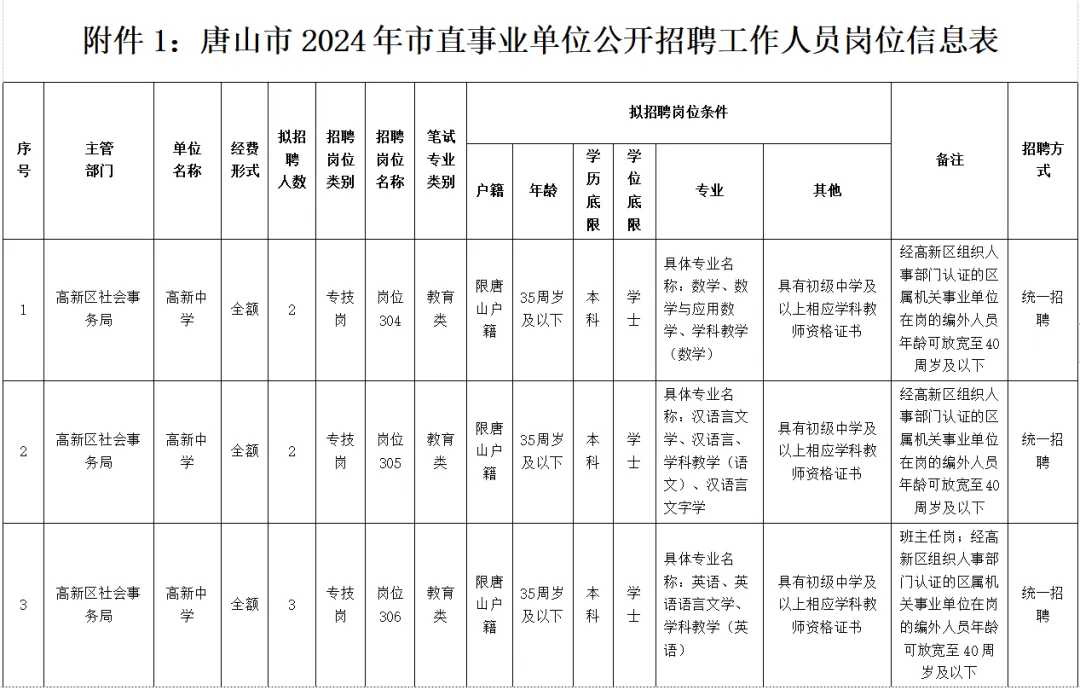 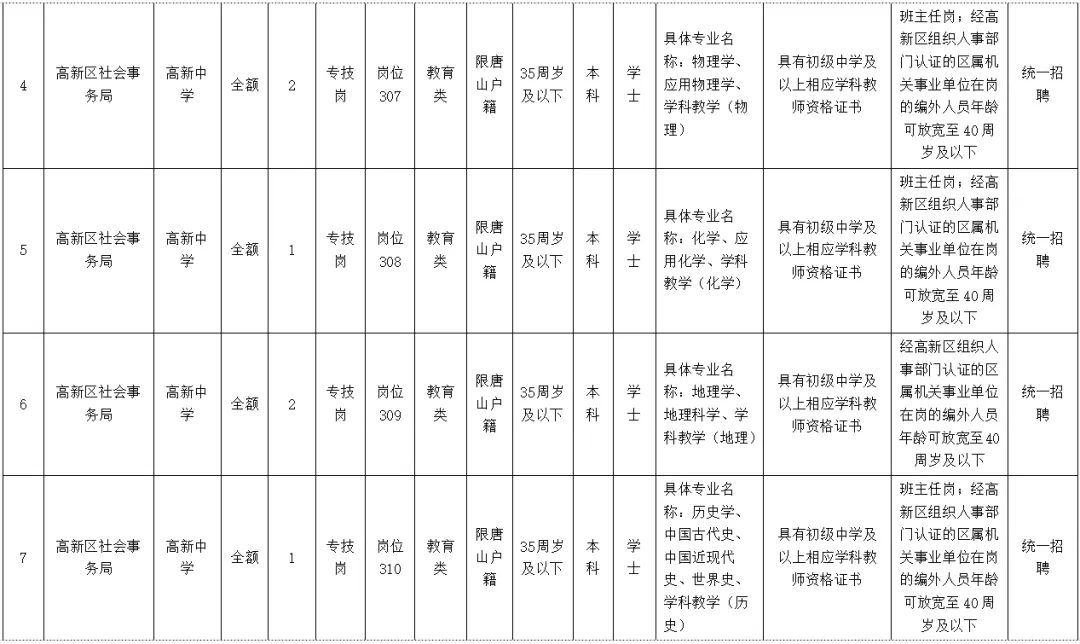 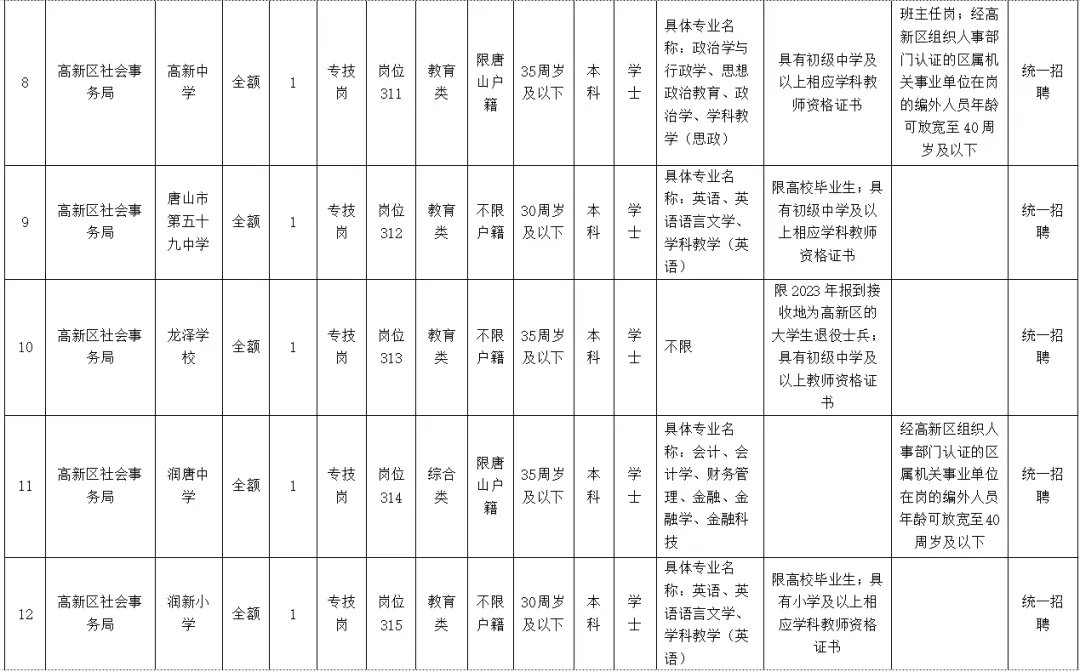 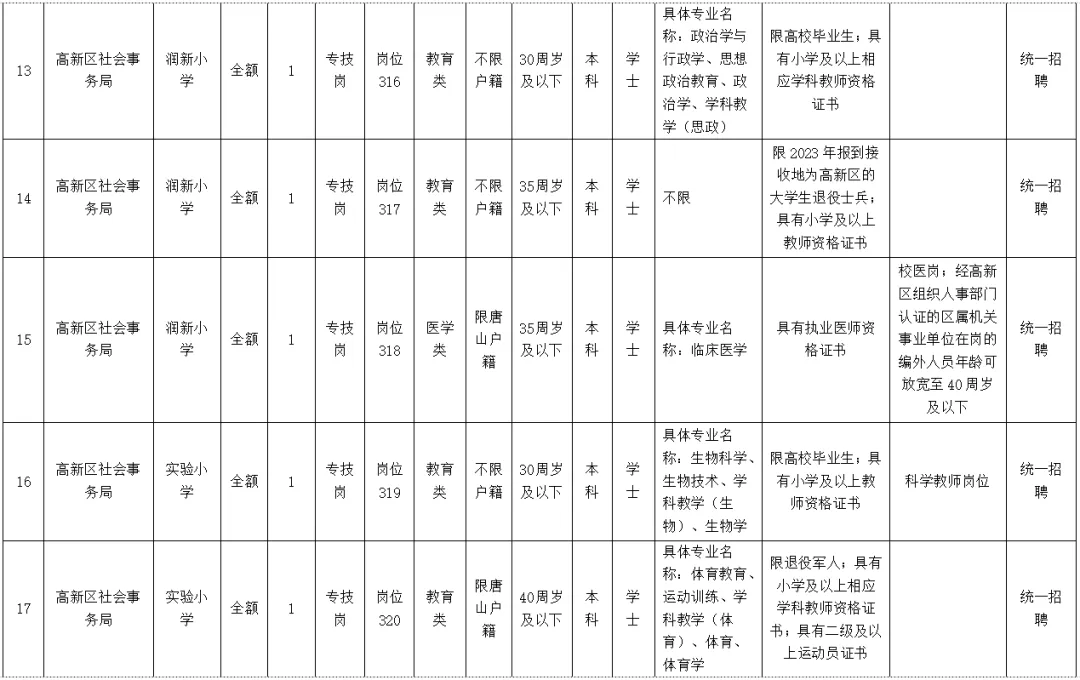 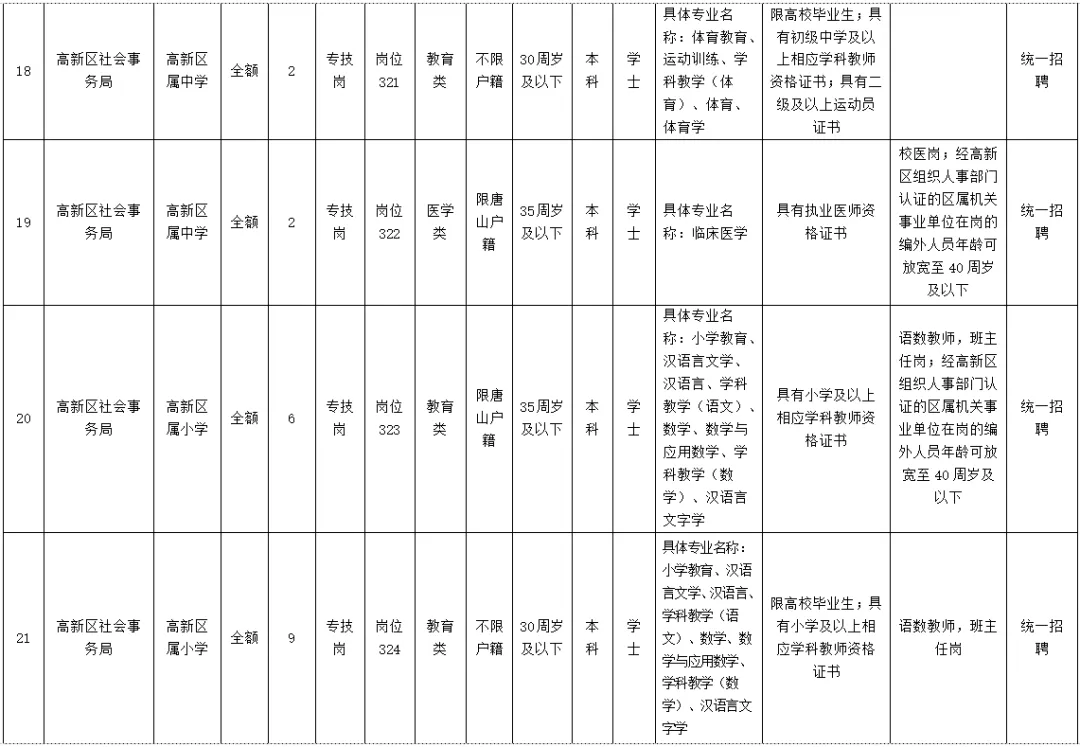 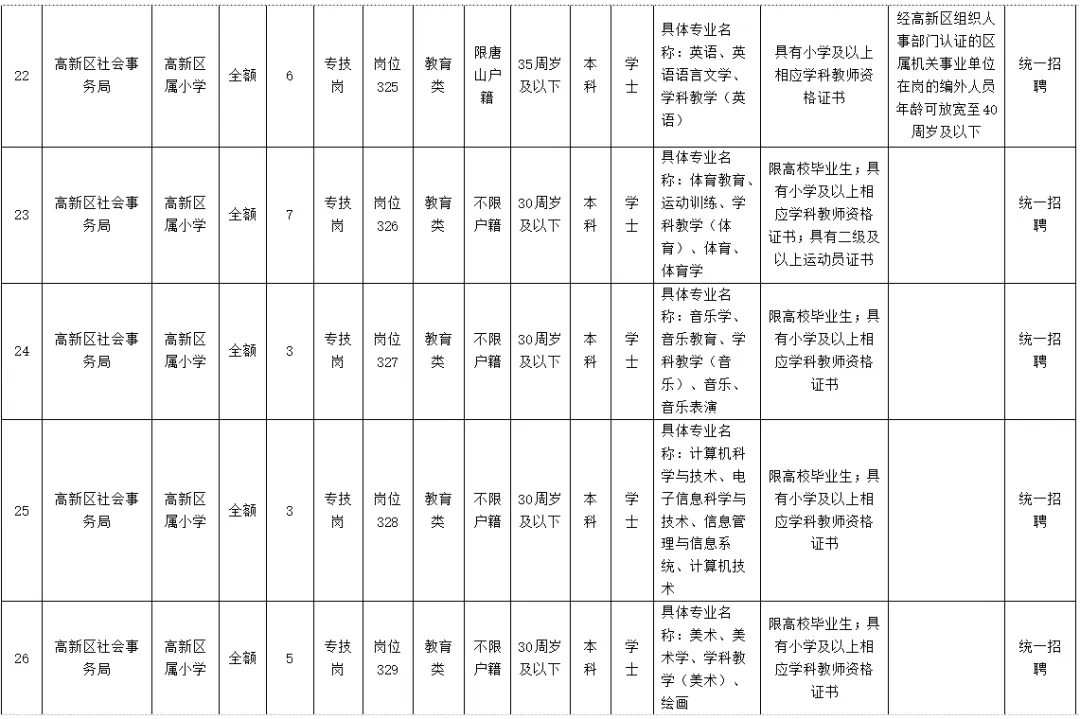 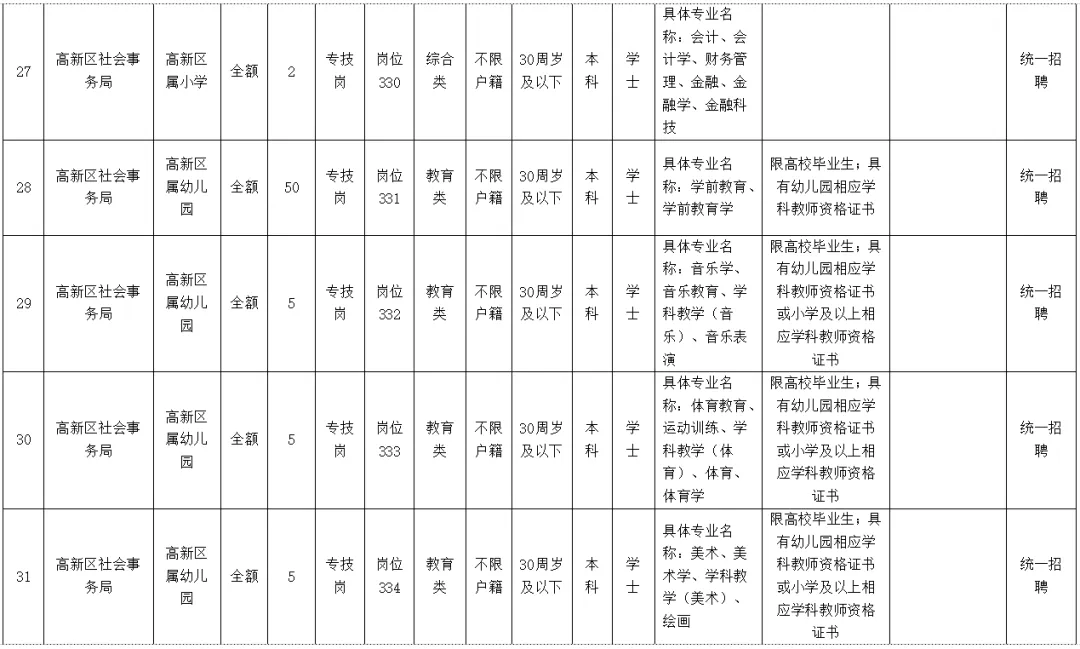 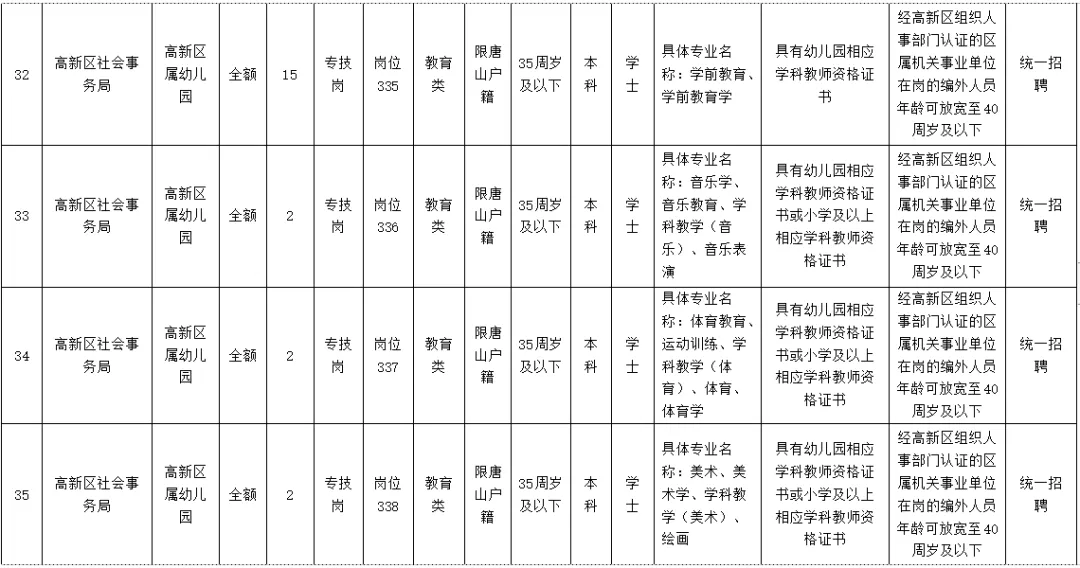 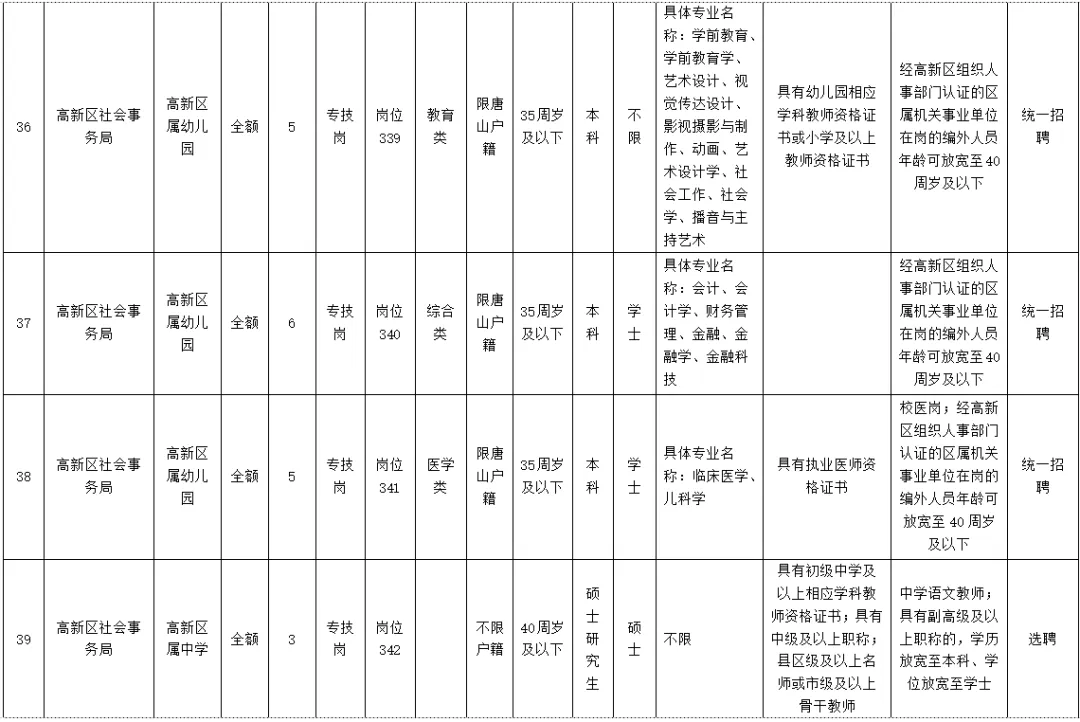 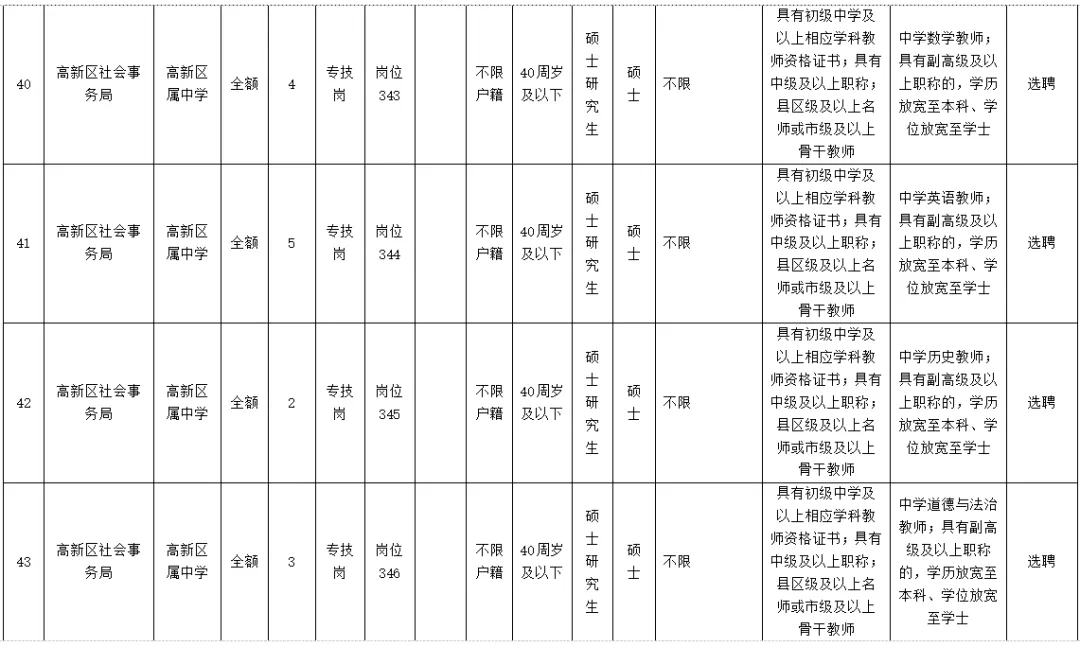 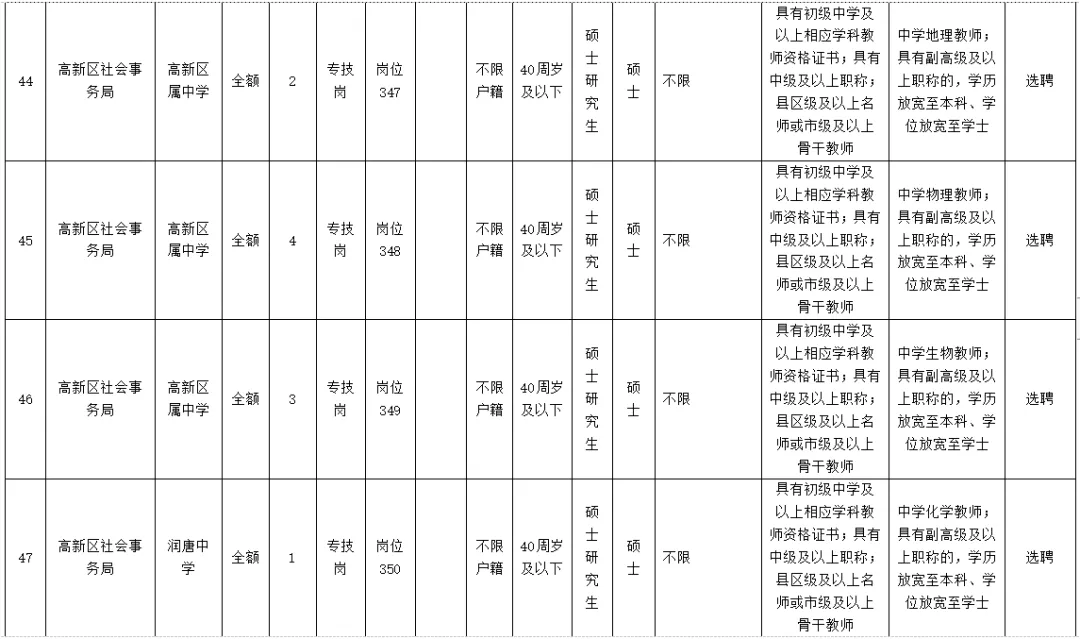 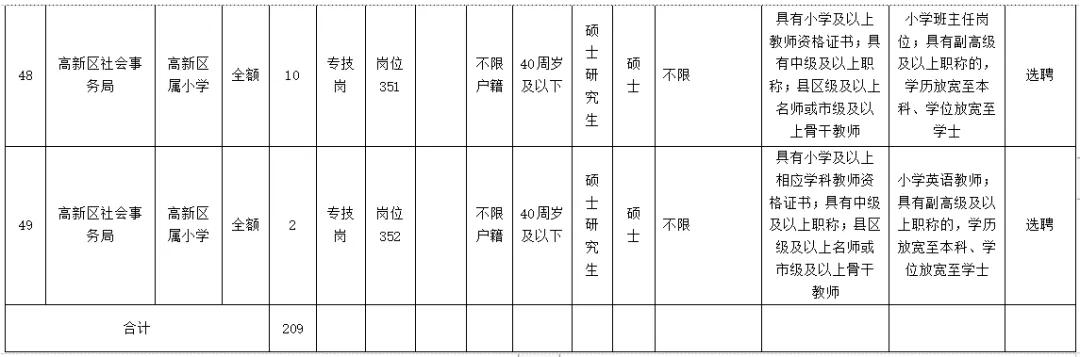 